INFORMATIVA RELATIVA AL TRATTAMENTO DEI DATI PERSONALI DEI CLIENTI AI SENSI DEGLI ARTT. 13 DEL REGOLAMENTO (UE) 2016/679 (“GDPR”)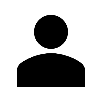 TITOLARE DEL TRATTAMENTOAtalanta Bergamasca Calcio S.p.A., via G. Paglia 1/d 24122 Bergamo (Italy)Partita Iva 00699780169privacy.atalanta@percassi.com(“Società”).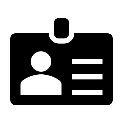 DATI PERSONALI TRATTATIDati “comuni”: dati anagrafici, dati di contatto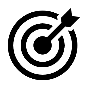 FINALITÀ DEL TRATTAMENTO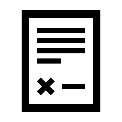 BASE GIURIDICA DEL TRATTAMENTO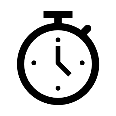 PERIODO DI CONSERVAZIONE DEI DATIRichiesta di emissione della “Dea Card” Richiesta di emissione della “Dea Card” Esecuzione di un contratto di cui Lei è parteEsecuzione di un contratto di cui Lei è parteDurata contrattuale e, dopo la cessazione, per il periodo di prescrizione ordinario pari a 10 anni.Durata contrattuale.Durata contrattuale e, dopo la cessazione, per il periodo di prescrizione ordinario pari a 10 anni.Durata contrattuale.Adesione a eventuali programmi di fidelizzazione e/o registrazione dati nel CRM della SocietàAdesione a eventuali programmi di fidelizzazione e/o registrazione dati nel CRM della SocietàEsecuzione di un contratto di cui Lei è parteEsecuzione di un contratto di cui Lei è parteDurata contrattuale e, dopo la cessazione, per il periodo di prescrizione ordinario pari a 10 anni.Durata contrattuale.Durata contrattuale e, dopo la cessazione, per il periodo di prescrizione ordinario pari a 10 anni.Durata contrattuale.Richiesta di emissione titoli di accesso ad eventi sportivi e/o manifestazioni in genereRichiesta di emissione titoli di accesso ad eventi sportivi e/o manifestazioni in genereEsecuzione di un contratto di cui Lei è parteEsecuzione di un contratto di cui Lei è parteDurata contrattuale e, dopo la cessazione, per il periodo di prescrizione ordinario pari a 10 anni.Durata contrattuale.Durata contrattuale e, dopo la cessazione, per il periodo di prescrizione ordinario pari a 10 anni.Durata contrattuale.Verifica della veridicità dei dati inseriti mediante controlli incrociati.Verifica della veridicità dei dati inseriti mediante controlli incrociati.Legittimo interesse (verifica della veridicità dei dati per fornire il servizio)Legittimo interesse (verifica della veridicità dei dati per fornire il servizio)Durata contrattuale.Durata contrattuale.Adempiere ad obblighi previsti da regolamenti e dalla normativa nazionale e sovranazionale applicabile.Adempiere ad obblighi previsti da regolamenti e dalla normativa nazionale e sovranazionale applicabile.Necessità di assolvere gli obblighi di leggeNecessità di assolvere gli obblighi di leggeDurata prevista dalla legge (10 anni per adempimenti amministrativo-contabili)Durata prevista dalla legge (10 anni per adempimenti amministrativo-contabili)Se necessario, per accertare, esercitare o difendere i diritti del Titolare in sede giudiziaria e stragiudizialeSe necessario, per accertare, esercitare o difendere i diritti del Titolare in sede giudiziaria e stragiudizialeInteresse legittimo (tutela giudiziaria e stragiudiziale)Interesse legittimo (tutela giudiziaria e stragiudiziale)Nel caso di contenzioso giudiziale, per tutta la durata dello stesso, fino all’esaurimento dei termini di esperibilità delle azioni di impugnazione.Nel caso di contenzioso giudiziale, per tutta la durata dello stesso, fino all’esaurimento dei termini di esperibilità delle azioni di impugnazione.Finalità di marketing diretto: a titolo esemplificativo, invio - con modalità automatizzate di contatto (come sms, mms, e-mail, social networks, app di messaggistica istantanea) e tradizionali (come telefonate con operatore e posta tradizionale) - di comunicazioni promozionali e commerciali relative a servizi/prodotti offerti dalla Società o segnalazione di eventi aziendali, concorsi a premi,  nonché rilevazione del grado di soddisfazione della clientela, realizzazione di indagini di mercato e analisi statistiche.Finalità di marketing diretto: a titolo esemplificativo, invio - con modalità automatizzate di contatto (come sms, mms, e-mail, social networks, app di messaggistica istantanea) e tradizionali (come telefonate con operatore e posta tradizionale) - di comunicazioni promozionali e commerciali relative a servizi/prodotti offerti dalla Società o segnalazione di eventi aziendali, concorsi a premi,  nonché rilevazione del grado di soddisfazione della clientela, realizzazione di indagini di mercato e analisi statistiche.Consenso (facoltativo e revocabile in qualsiasi momento).Consenso (facoltativo e revocabile in qualsiasi momento).Dati anagrafici e dati di contatto: fino a revoca consensoDati anagrafici e dati di contatto: fino a revoca consensoComunicazione/cessione dei dati a Società del facenti capo a Odissea S.r.l.: i suoi dati personali anagrafici e di contatto saranno comunicati alle società facenti capo a Odissea S.r.l. a cui Atalanta B.C. appartiene (Womo S.r.l., KIKO S.p.A., Bullfrog S.r.l., D-Retail S.r.l., L’Innominato S.p.a., Hexagon S.p.a. Casa Maioli S.r.l. …) nonché a società partner commerciali o sponsor di Atalanta BC per permettere a tali società di effettuare attività di marketing (a titolo esemplificativo, invio - con modalità automatizzate di contatto come sms, mms, e-mail, social networks, app di messaggistica istantanea e tradizionali come telefonate con operatore e posta tradizionale - di comunicazioni promozionali e commerciali relative a servizi/prodotti offerti dalle società o segnalazione di eventi aziendali, nonché realizzazione di studi di mercato e analisi statistiche) riguardanti i loro prodotti.Comunicazione/cessione dei dati a Società del facenti capo a Odissea S.r.l.: i suoi dati personali anagrafici e di contatto saranno comunicati alle società facenti capo a Odissea S.r.l. a cui Atalanta B.C. appartiene (Womo S.r.l., KIKO S.p.A., Bullfrog S.r.l., D-Retail S.r.l., L’Innominato S.p.a., Hexagon S.p.a. Casa Maioli S.r.l. …) nonché a società partner commerciali o sponsor di Atalanta BC per permettere a tali società di effettuare attività di marketing (a titolo esemplificativo, invio - con modalità automatizzate di contatto come sms, mms, e-mail, social networks, app di messaggistica istantanea e tradizionali come telefonate con operatore e posta tradizionale - di comunicazioni promozionali e commerciali relative a servizi/prodotti offerti dalle società o segnalazione di eventi aziendali, nonché realizzazione di studi di mercato e analisi statistiche) riguardanti i loro prodotti.Consenso (facoltativo e revocabile in qualsiasi momento).Consenso (facoltativo e revocabile in qualsiasi momento).Fino a revoca consensoFino a revoca consensoFinalità di profilazione: analisi delle Sue preferenze, abitudini, comportamenti, interessi (…) al fine di inviarle comunicazioni commerciali personalizzate/azioni promozionali mirate/offerte e servizi adeguate alle Sue esigenze/preferenze Finalità di profilazione: analisi delle Sue preferenze, abitudini, comportamenti, interessi (…) al fine di inviarle comunicazioni commerciali personalizzate/azioni promozionali mirate/offerte e servizi adeguate alle Sue esigenze/preferenze Consenso (facoltativo e revocabile in qualsiasi momento).Consenso (facoltativo e revocabile in qualsiasi momento).Dati anagrafici e dati di contatto: fino a revoca consensoDati anagrafici e dati di contatto: fino a revoca consensoDecorsi i termini di conservazione sopra indicati, i Dati saranno distrutti, cancellati o resi anonimi.Decorsi i termini di conservazione sopra indicati, i Dati saranno distrutti, cancellati o resi anonimi.Decorsi i termini di conservazione sopra indicati, i Dati saranno distrutti, cancellati o resi anonimi.Decorsi i termini di conservazione sopra indicati, i Dati saranno distrutti, cancellati o resi anonimi.Decorsi i termini di conservazione sopra indicati, i Dati saranno distrutti, cancellati o resi anonimi.Decorsi i termini di conservazione sopra indicati, i Dati saranno distrutti, cancellati o resi anonimi.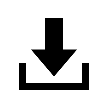 OBBLIGATORIETÀ DEL CONFERIMENTO DEI DATII dati anagrafici e di contatto sono obbligatori per l’iscrizione al progetto “Neonati Atalantini”. Qualora l’interessato non voglia comunicare detti dati personali sarà impossibile concludere il contratto e fornire i relativi prodotti/servizi.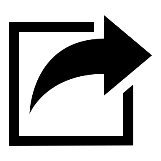 DESTINATARI DEI DATII dati potrebbero essere trattati da soggetti esterni operanti in qualità di titolari quali, a titolo esemplificativo, autorità ed organi di vigilanza e controllo ed in generale soggetti, pubblici o privati, legittimati a richiedere i dati. I dati potranno essere comunicati a notai e studi legali. I dati possono altresì essere trattati, per conto della Società, da soggetti esterni designati come responsabili esterni del trattamento, a cui sono impartite adeguate istruzioni operative. Tali soggetti sono essenzialmente ricompresi nelle seguenti categorie: società facenti capo ad Odissea S.r.l. che offrono servizi di supporto alla gestione delle attività;società che offrono servizi di invio e-mail; società che offrono servizi strumentali al perseguimento delle finalità indicate nella presente informativa (IT suppliers, spedizionieri, softwarehouse & system integrator, società di consulenza…); società che offrono supporto nella realizzazione di studi di mercato.I dati potranno infine essere comunicati/ceduti alle altre società del gruppo facenti capo a Odissea S.r.l. (Womo S.r.l., KIKO S.p.A., Bullfrog S.r.l., D-Retail S.r.l., L’Innominato S.p.a., Platinum S.r.l., Hexagon S.p.a., Casa Maioli S.r.l.…) nonché a società partner commerciali o sponsor di Atalanta BC per le finalità indicate sopra e solo previo consenso facoltativo e revocabile in ogni momento.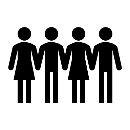 SOGGETTI AUTORIZZATI AL TRATTAMENTOI dati potranno essere trattati dai dipendenti e/o collaboratori del Titolare e/o del Responsabile deputati al perseguimento delle finalità sopra indicate, che sono stati espressamente autorizzati al trattamento e che hanno ricevuto adeguate istruzioni operative.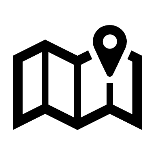 TRASFERIMENTO DEI DATI PERSONALI IN PAESI NON APPARTENENTI ALL’UNIONE EUROPEANon sono previsti trasferimenti di dati fuori dall’Unione Europea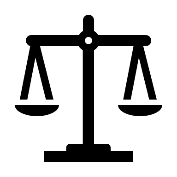 DIRITTI DELL'INTERESSATO - RECLAMO ALL’AUTORITÀ DI CONTROLLOContattando l’Ufficio Privacy, a mezzo posta all’indirizzo Atalanta Bergamasca Calcio S.p.A., via Giorgio e Guido Paglia n. 1/D 24122 Bergamo, alla cortese attenzione del Referente Privacy, oppure via e-mail all’indirizzo privacy.atalanta@percassi.com, gli interessati possono chiedere al titolare l’accesso ai dati che li riguardano, la loro cancellazione, la rettifica dei dati inesatti, l’integrazione dei dati incompleti, la limitazione del trattamento nei casi previsti dall’art. 18 GDPR, nonché l’opposizione al trattamento nelle ipotesi di legittimo interesse del titolare.Gli interessati, inoltre, nel caso in cui il trattamento sia basato sul consenso o sul contratto e sia effettuato con strumenti automatizzati hanno il diritto di ricevere in un formato strutturato, di uso comune e leggibile da dispositivo automatico i dati, nonché, se tecnicamente fattibile, di trasmetterli ad altro titolare senza impedimenti.Gli interessati hanno il diritto di revocare il consenso prestato in qualsiasi momento per finalità di marketing e/o di profilazione, nonché di opporsi al trattamento dei dati per finalità di marketing, compresa la profilazione connessa al marketing diretto. Resta ferma la possibilità per l’interessato che preferisca essere contattato per la suddetta finalità esclusivamente tramite modalità tradizionali, di manifestare la sua opposizione solo alla ricezione di comunicazioni attraverso modalità automatizzate.Gli interessati hanno il diritto di proporre reclamo all'Autorità di controllo competente nello Stato membro in cui risiedono abitualmente o lavorano o dello Stato in cui si è verificata la presunta violazione.